Пояснительная записка       к учебному плану 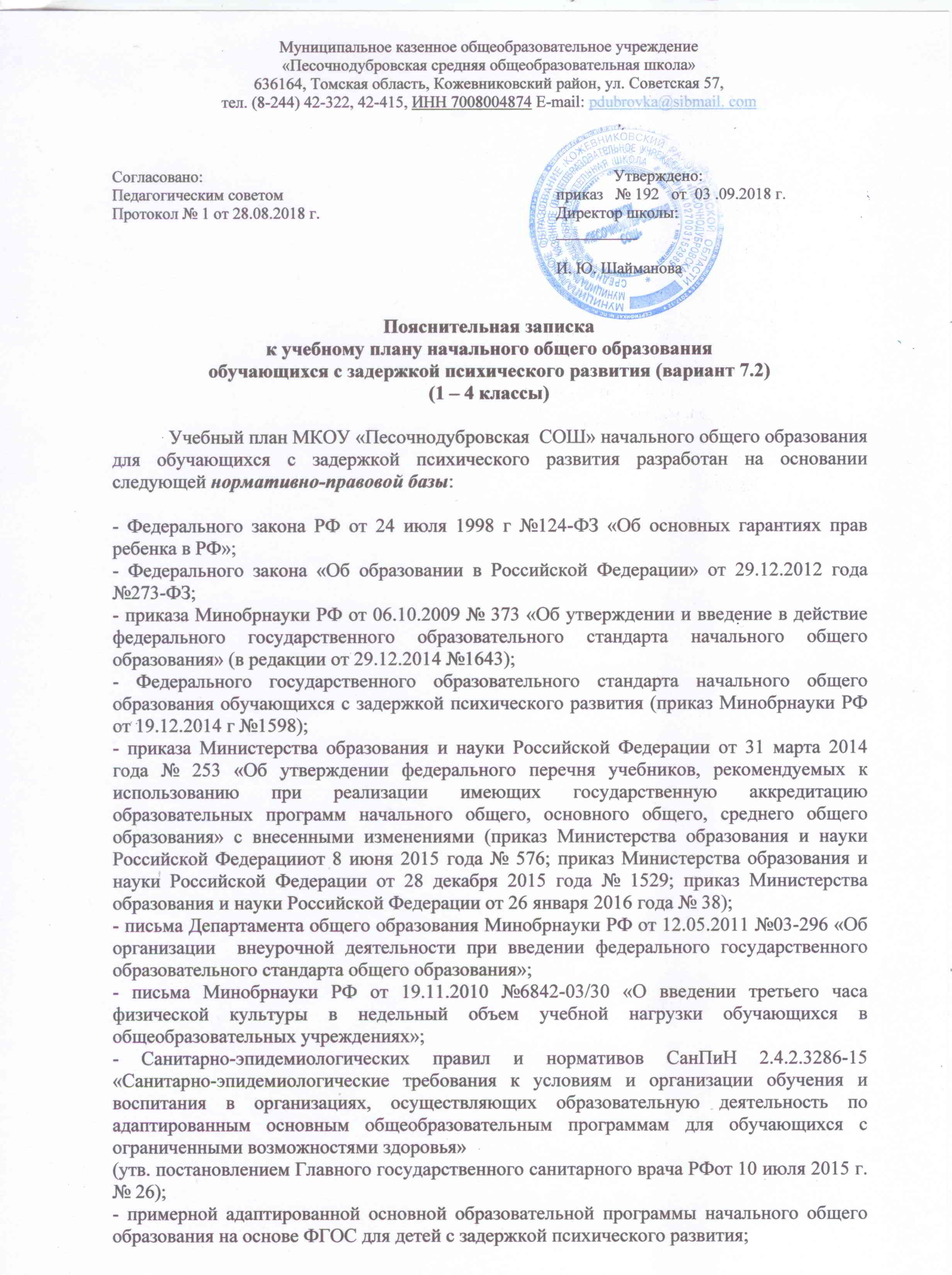 начального общего образования
обучающихся с задержкой психического развития (вариант 7.2)                                                           (1 – 4 классы)Учебный план МКОУ «Песочнодубровская  СОШ» начального общего образования для обучающихся с задержкой психического развития разработан на основании следующей нормативно-правовой базы:- Федерального закона РФ от 24 июля  №124-ФЗ «Об основных гарантиях прав ребенка в РФ»;- Федерального закона «Об образовании в Российской Федерации» от 29.12.2012 года №273-ФЗ;- приказа Минобрнауки РФ от 06.10.2009 № 373 «Об утверждении и введение в действие федерального государственного образовательного стандарта начального общего образования» (в редакции от 29.12.2014 №1643);- Федерального государственного образовательного стандарта начального общего образования обучающихся с задержкой психического развития (приказ Минобрнауки РФ от 19.12.2014 г №1598);- приказа Министерства образования и науки Российской Федерации от 31 марта 2014 года № 253 «Об утверждении федерального перечня учебников, рекомендуемых к использованию при реализации имеющих государственную аккредитацию образовательных программ начального общего, основного общего, среднего общего образования» с внесенными изменениями (приказ Министерства образования и науки Российской Федерацииот 8 июня 2015 года № 576; приказ Министерства образования и науки Российской Федерации от 28 декабря 2015 года № 1529; приказ Министерства образования и науки Российской Федерации от 26 января 2016 года № 38);- письма Департамента общего образования Минобрнауки РФ от 12.05.2011 №03-296 «Об организации  внеурочной деятельности при введении федерального государственного образовательного стандарта общего образования»;- письма Минобрнауки РФ от 19.11.2010 №6842-03/30 «О введении третьего часа физической культуры в недельный объем учебной нагрузки обучающихся в общеобразовательных учреждениях»;- Санитарно-эпидемиологических правил и нормативов СанПиН 2.4.2.3286-15 «Санитарно-эпидемиологические требования к условиям и организации обучения и воспитания в организациях, осуществляющих образовательную деятельность по адаптированным основным общеобразовательным программам для обучающихся с ограниченными возможностями здоровья»(утв. постановлением Главного государственного санитарного врача РФот 10 июля . № 26);- примерной адаптированной основной образовательной программы начального общего образования на основе ФГОС для детей с задержкой психического развития; -  примерного учебного плана для ОУ, реализующих основную образовательную программу с УМК «Школа России» и учёта наличия педагогических кадров, учебно-методического обеспечения, запросов обучающихся, их родителей, степени готовности  школы. Учебный план состоит из двух частей — обязательной части  и части, формируемой участниками образовательных отношений. Обязательная  часть – обязательные учебные предметы федерального компонента, всего 10 предметов. Обязательные предметные области учебного плана и учебные предметы соответствуют ФГОС НОО. Обязательная часть учебного плана отражает содержание образования, которое обеспечивает достижение важнейших целей современного образования обучающихся с ЗПР: - формирование жизненных компетенций, обеспечивающих овладение системой социальных отношений и социальное развитие обучающегося, а также его интеграцию в социальное окружение; - готовность обучающихся к продолжению образования на последующей ступени основного общего образования; - формирование основ нравственного развития обучающихся, приобщение их к общекультурным, национальным и этнокультурным ценностям; - формирование здорового образа жизни, элементарных  правил поведения в экстремальных ситуациях; - личностное развитие обучающегося в соответствии с его индивидуальностью. Часть, формируемая участниками образовательных отношений–учебные предметы, содержание которых может быть использовано на: - предметы, часы,  на изучение которых направлены на углубление, расширение содержания  соответствующих предметов федерального компонента или отводятся на изучение этих предметов в объёме, соответствующем примерному учебному плану  для ОУ  РФ с русским языком обучения;- новые учебные предметы, дополнительные образовательные модули, спецкурсы и практикумы, учитывающие интересы и потребности участников образовательных отношений; - предметы, часы, на изучение которых используются для реализации программ  внеурочной деятельности, в т. ч. для организации коррекционной работы.Вариативная часть учебного плана отражает особенности детей с задержкой психического развития и реализуется через коррекционно-развивающую область, где особое внимание уделяется психокоррекционным занятиям и формированию навыков адаптации личности в современных жизненных условиях. В нее включены система коррекционно-развивающие занятия с обучающимися. Содержание этих занятий и количество часов определено с учётом рекомендаций ПМПК, особенностей детей с ЗПР, запроса родителей и возможностей школы. В соответствии с ФГОС НОО обучающихся с ОВЗ на коррекционную работу отводится не менее 5 часов в неделю на одного обучающегося.Временной режим образования обучающихся с ЗПР (учебный год, учебная неделя, день) устанавливается в соответствии с законодательно закрепленными нормативными документами РФ, а также локальными актами школы. Организация временного режима обучения детей с ЗПР  соответствует их особым образовательным потребностям и учитывает их индивидуальные возможности. Сроки освоения АООП НОО обучающимися с ЗПР для варианта 7.2 составляют 5  года (дополнительный 1 класс). Устанавливается следующая продолжительность учебного года: 1 класс – 33 учебных недели; 2 - 4 классы – 34 учебных недели. Для профилактики переутомления обучающихся с ЗПР в годовом календарном учебном плане предусмотрено равномерное распределение периодов учебного времени и каникул. Продолжительность учебной недели – 5 дней. Обучение проходит в первую   смену. Распорядок учебного дня обучающихся с ЗПР устанавливается с учетом их повышенной утомляемости в соответствии с требованиями к здоровьесбережению (регулируется объем нагрузки по реализации АООП НОО, время на самостоятельную учебную работу, время отдыха, удовлетворение потребностей обучающихся в двигательной активности). Количество часов, отведенных на освоение обучающимися с ЗПР учебного плана, состоящего из обязательной части и части, формируемой участниками образовательных отношений, в совокупности не превышает величину недельной образовательной нагрузки, установленную СанПиН.Обучение и воспитание происходит, как в ходе уроков, так и во внеурочной деятельности обучающегося в течение учебного дня. Учебные занятия начинаются в 9.00 часов. Число уроков в день: для обучающихся I классов не  превышает 4 урока в день; для обучающихся II – IV классов – не более 5 уроков. Продолжительность учебных занятий  составляет 40 минут. При определении продолжительности занятий в I классе используется «ступенчатый» режим обучения.  В первом полугодии (в сентябре, октябре − по 3 урока в день по 35 минут каждый, в ноябре-декабре − по 4 урока по 35 минут каждый;  январь-май − по 4 урока по 40 минут каждый). Продолжительность перемен между уроками составляет 10 минут, большой перемены (после 1 и 5 уроков) - 20 минут. Продолжительность перемены между урочной, коррекционными занятиями и внеурочной деятельностью составляет не менее 30 минут.Учебный план школы для 1 – 4 классов ориентирован на 5-летний нормативный срок  освоения образовательной программы начального общего образования в  режиме 5-дневной учебной недели. В связи с переходом в 2011 году на ФГОС НОО, для 1 - 4 классов  разработан  учебный план, рекомендованный для ОУ, реализующих основную образовательную программу с УМК «Школа России». Содержание образования в 1 - 4 классах определяется образовательными программами  данного  учебно-методического комплекса.В 1-4 классах на изучение русского языка в обязательной части отводится 4 часа  в 1-4 классах. Литературное чтение изучается в 1-3 классах 4 часа в неделю, в 4 классе – 3 часа. В 1-4 классах отведено на преподавание следующих предметов: иностранного (английского) языка – 2 часа, математики-4 часа, музыки, изобразительного искусства, «Окружающий мир (человек, природа, общество)» в 1-4 классах отведено по 2 часа в неделю. Учебный предмет является интегрированным, в его содержание дополнительно        введены элементы основ безопасности жизнедеятельности, вопросы краеведения (учитывают региональные и этнокультурные особенности региона).	На основании приказа Департамента общего образования Томской области от 22.10.2009 № 947 «О проведении эксперимента по апробации на территории Томской области комплексного учебного курса «Основы религиозных культур и светской этики» в 4 классах, согласно выбору родителей обучающихся, введен модуль «Основы православной культуры» (1 ч).Коррекционно-развивающая область.В целях более успешной динамики в общем развитии обучающихся с ЗПР, коррекции недостатков их психического развития, а также восполнения пробелов в знаниях, проводятся коррекционные занятия. Коррекционная работа отражает особенности обучения для детей с ЗПР и направлена на коррекцию отклонений в развитии, формирование навыков адаптации ребенка в современных жизненных условиях, подготовку к усвоению содержания образования на ступени начального общего образования. Учитывая рекомендации территориальной ПМПК по коррекционно-развивающей работе, в коррекционно-развивающую область включены психокоррекционные занятия психолога, логопеда,  и курса «Ритмика», который осуществляются по договору в рамках сетевого взаимодействия.технологии – по 1 часу в неделю.  Учебный план начального общего образования
обучающихся с задержкой психического развития (вариант 7.2)